ĐỀ TIẾNG ANH SỐ 2:I LIKE FOOTBALLLOOK AND SAY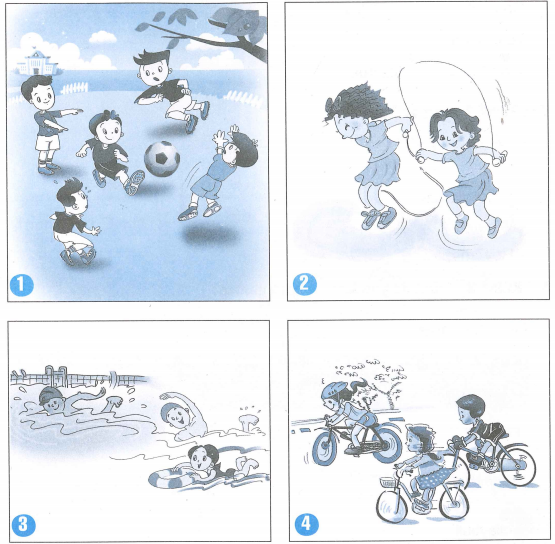 EXERCISE 1 : Pronunciation1. Sentence stress1. The ‘girl are ‘skipping in the ‘playground2. I don’t ‘like ‘swimming3. They are riding ‘up the ‘hill2. ChantLet’s playThrow itI threw itCatch itI caught itWow. That’s wonderfulEXERCISE 2 : Ask anh answerLook at the pictures in Look and Say, ask and answer- Who?- What game?- Where?- How many?EXERCISE 3 : What do you know about games?Fill in the tableREAD AND WRITEEXERCISE 4 : Story telling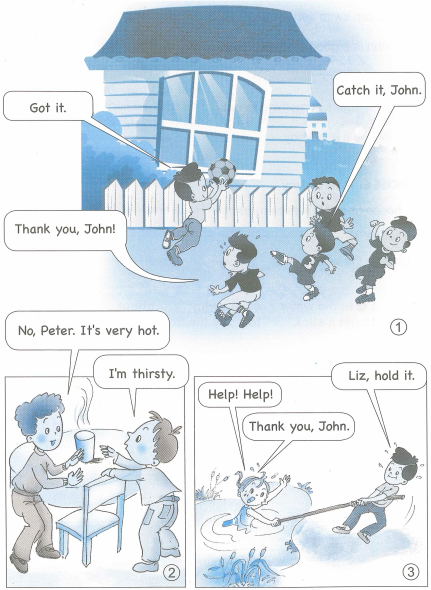 EXERCISE 5 : Read the story in Exercise 4 and answer Yes or NoEXERCISE 6 : Write a storyChoose one of the three pictures in Read and Write and write a story.(Picture 3)Liz is in the water...Choose one of the three pictures in Read and Write and write a story.(Picture 3)Liz is in the water.......................................................................................................................................................................................................................................................................................................................................................................................................................................................................................................................................................................................................................................................................................................................................................................................................................................................................................................................................................................................................................ĐÁP ÁN TIẾNG ANHEXERCISE 3 : EXERCISE 5 : EXERCISE 6 : Liz is in the water. She can’t swim  She shouts for help. John is walking along the pond. He sees her.  He goes to get a stick, and point it to her.  She holds it. John pulls her up.WHAT GAMEHOW MANY PLAYERS (A TEAM)HOW MANY ROUNDSFootball112BadmintonVolleyballBasketballTable tennisYESNO1. Liz can swim very well2. John is a good football player3. Peter is thirsty4. Peter wants something to eat5. John is a good boyLiz in the watercan’t swimshoutto point the stick to Lizto get a stickto seeFootball112Badminton23Volleyball65Basketball52Table tennis1/23/5YESNO2, 3, 51, 4